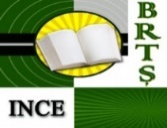 PROGRAMde Formare Profesională Continuă,pentru personalul Bibliotecii Republicane Tehnico-Științifice a INCE și personalului din rețeaua de biblioteci tehnicePROGRAMde Formare Profesională Continuă,pentru personalul Bibliotecii Republicane Tehnico-Științifice a INCE și personalului din rețeaua de biblioteci tehnicePROGRAMde Formare Profesională Continuă,pentru personalul Bibliotecii Republicane Tehnico-Științifice a INCE și personalului din rețeaua de biblioteci tehnicePROGRAMde Formare Profesională Continuă,pentru personalul Bibliotecii Republicane Tehnico-Științifice a INCE și personalului din rețeaua de biblioteci tehniceDATA: 22.01.2019PROGRAMde Formare Profesională Continuă,pentru personalul Bibliotecii Republicane Tehnico-Științifice a INCE și personalului din rețeaua de biblioteci tehnicePROGRAMde Formare Profesională Continuă,pentru personalul Bibliotecii Republicane Tehnico-Științifice a INCE și personalului din rețeaua de biblioteci tehnicePROGRAMde Formare Profesională Continuă,pentru personalul Bibliotecii Republicane Tehnico-Științifice a INCE și personalului din rețeaua de biblioteci tehnicePROGRAMde Formare Profesională Continuă,pentru personalul Bibliotecii Republicane Tehnico-Științifice a INCE și personalului din rețeaua de biblioteci tehnicePag. 1Tema, subiectul și genul (curs, atelier, sesiune, masă rotundă etc.) activitățiiTema, subiectul și genul (curs, atelier, sesiune, masă rotundă etc.) activitățiiDescrierea succintă a conținutuluiPerioada, nr. ore academiceGrup-țintăInstituția de formare/ FormatorTendinţe actuale în
activitatea bibliotecilor din RM”Cursuri de formare profesională de scurtă duratăTendinţe actuale în
activitatea bibliotecilor din RM”Cursuri de formare profesională de scurtă duratăFormabilii vor învăța care sunt tendințele de dezvoltare a bibliotecilor din RMPe parcursul anuluiPersonalul BRTȘUSMCooperarea rețelei de biblioteci tehnice: tendințe, provocări și perspective pentru anul 2019. Atelier profesionalCooperarea rețelei de biblioteci tehnice: tendințe, provocări și perspective pentru anul 2019. Atelier profesionalParticipanții vor lua cunoștință cu prevederile noii Legi cu privire a biblioteci, Ce înseamnă “advocacy”? (pentru bibliotecari), cum aplicăm indicatorii de performanță conform SM  ISO 11620:2016 și care sunt condițiile de atestare a cadrelor bibliotecare.IanuariePersonalul BRTȘRețeaua de biblioteci tehniceBRTȘ a INCET. ZasmencoS. GorceagE. LupuD. PelepciucE. JitariDocumentele tehnologice de bibliotecă: clasificare,
elaborare și implementareDocumentele tehnologice de bibliotecă: clasificare,
elaborare și implementareParticipanții vor fi informați despre metodele de elaborare ale documentației tehnologice de bibliotecă.Februarie Formator: Viorica Lupu, director adjunct UASMNoile cerințe pentru raportarea datelor statistice în sistemul de raportare 6C onlineNoile cerințe pentru raportarea datelor statistice în sistemul de raportare 6C onlineModalitatea de întroducere a datelor statistice în baza de date a BNRMDecembrieRețeaua de biblioteci tehniceBRTȘT. Zasmenco